Q5c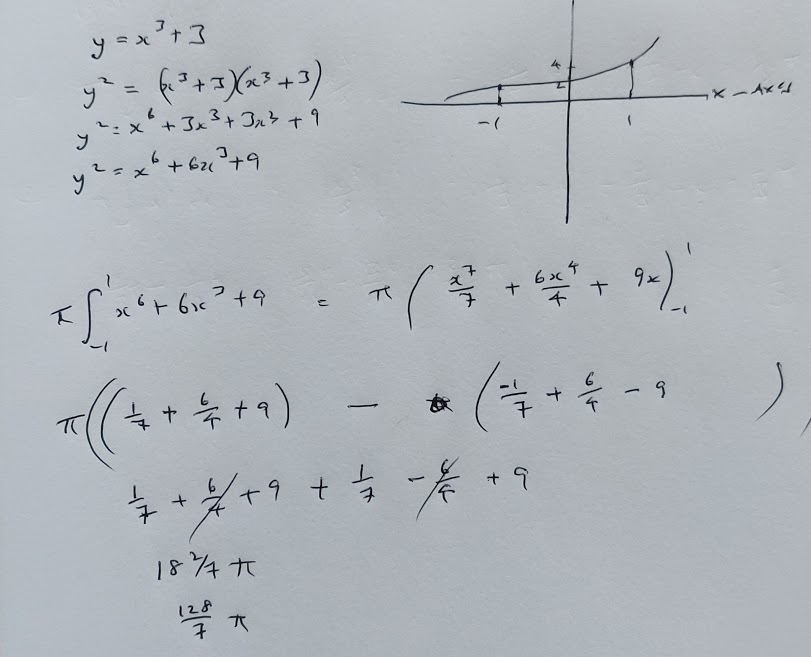 